ГПОУ     ТО«Тульский государственный технологический колледж»       Учебно-методическое пособиепо элементам высшей алгебры для студентовсредних профессиональных учрежденийпо теме: «Определители. Метод Крамера».                                             Разработала  преподаватель математики ТГТК                                                                      Родимушкина Наталия Юрьевна                                                   Тула    Данное учебно-методическое пособие разработано в помощь студентам средних профессиональных учреждений . В начале пособия даны основные понятия  и формулы, приводятся подробные решения типовых заданий. Материал изложен подробно и доступно. Для закрепления материала в содержание работы входят вопросы для самопроверки и задания для самостоятельного решения.   Пособие можно использовать на занятиях как при изучении новых знаний , так и при повторении и закреплении изученного материала, для подготовки к зачётным работам и к экзамену.  Пособие будет полезно и студентам , самостоятельно изучающим данную математическую тему.  Система двух линейных уравнений с двумя переменными .Определение :          Системой двух линейных уравнений с двумя переменными называется  система видагде среди коэффициентов  ,  хотя бы один отличен от     нуля . ,  называются коэффициентами при переменных .
 называются свободными членами .называются переменными , подлежащими нахождению .Определение :          Решением системы двух линейных уравнений с двумя переменными    называется упорядоченная пара чисел , являющаяся решением каждого уравнения системы.4 способа решения системы двух линейных уравнений с двумя переменными:  метод подстановки ; метод сложения ; графический метод ; метод Крамера .Габриэль Крамер родился 31 июля 1704 года в Женеве (Швейцария) в семье врача. Уже в детстве он опережал своих сверстников в интеллектуальном развитии и демонстрировал завидные способности в области математики. 

В 18 лет он успешно защитил диссертацию. Талантливый учёный написал множество статей на самые разные темы: геометрия, история, математика, философия. Крамер является одним из создателей линейной алгебры.Габриэль Крамер  умер  4 января 1752 года во Франции.                             Определитель 2-го порядка.Определение :  определителем 2-го порядка называется число , обозначаемое         символом   и определяемое равенством ,  – элементы определителя .Обозначение : ΔДиагональ, образованная элементами   называется главной диагональю .Диагональ, образованная элементами , называется побочной диагональю.Определитель 2-го порядка - это число , равное разности произведений элементов главной и побочной диагоналей.Пример 1: вычислите определитель  Решение :    = 2·5 - 12·3 = 10- 36 = -26.      Ответ : -26 .Определитель называют также  детерминантом .                    СВОЙСТВА ОПРЕДЕЛИТЕЛЕЙ.Свойство 1.  Величина определителя не изменится, если его строки поменять местами с соответствующими столбцами.              
.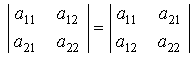 Свойство 2. При перестановке двух строк (или столбцов) определитель изменяет знак на противоположный, сохраняя абсолютную величину. 
. 
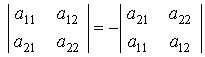 Свойство 3.  Общий множитель элементов строки (или столбца) можно выносить за знак определителя.  ∙  ∙ Свойство 4.  Если определитель имеет две одинаковые строки (или столбца), то он равен нулю. ;  Свойство 5.  Если все элементы какой–то строки (или столбца) равны нулю, то определитель равен нулю. 
Свойство 6.  Если элементы двух строк (или столбцов) определителя пропорциональны, то определитель равен нулю.;                                  Метод Крамера .Рассмотрим систему двух линейных уравнений с двумя переменными ОПРЕДЕЛЕНИЕ . Определитель, составленный из коэффициентов при  неизвестных, называется   определителем   системы. Определитель системы : Δ=
 ОПРЕДЕЛЕНИЕ . Определитель , который получается из определителя системы заменой одного из столбцов столбцом свободных членов называетсядополнительным определителем .Дополнительные определители :
Δx  -  это определитель ,полученный из определителя Δ заменой первого столбца столбцом свободных членов:Δx=Δy-это определитель ,полученный из определителя Δ заменой второго столбца столбцом свободных членов:Δy=Очень важно :если Δ≠0 , то система уравнений имеет единственное решение , котороенаходится по формулам Крамера : если Δ=0 ,  а   Δ + Δ ≠ 0 ,то система уравнений не имеет решений.если Δ=0  и  Δx= Δy=0 ,то система уравнений  имеет бесконечно много решений.Пример 2: Решите систему двух линейных уравнений с двумя переменными = 2∙(-2) - 3∙3 = - 4 - 9 = -13.Δx == 12·(-2) -3·5 = -24 -15 = -39.Δy == 2·5 - 12·3 = 10- 36 = -26.  ;     Ответ : (3;2) .Пример 3: Решите систему двух линейных уравнений с двумя переменными = 0 (по свойству 6:  если элементы двух строк  определителя пропорциональны, то определитель равен нулю.)Δx == 0 ( по свойству 5 : если все элементы какого–нибудь столбца равны нулю, то определитель равен нулю. )Δy == 0  ( по свойству 5 : если все элементы какого–нибудь столбца равны нулю, то определитель равен нулю. )Δx = 0 ,  Δy = 0 следовательно данная система уравнений имеет бесконечно много решений .Рассмотрим первое уравнение системы (  Ответ : ( .Пример 4: Решите систему двух линейных уравнений с двумя переменными 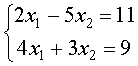 Решение :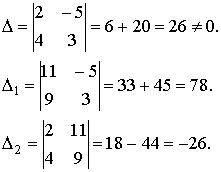 . 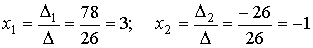 
Ответ:  х1 = 3;  х2 = -1 Система трёх линейных уравнений с тремя переменными .Определение :          Системой трёх линейных уравнений с тремя переменными называется  система вида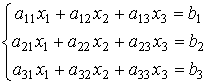  ,   , называются коэффициентами при переменных . называются свободными членами .называются переменными , подлежащими нахождению .Определение :          Решением системы трёх  линейных уравнений с тремя переменными    называется упорядоченная тройка чисел , являющаяся решением каждого уравнения системы.                           Определитель 3-го порядка.Определение :  определителем 3-го порядка называется число , обозначаемое         символом   и определяемое равенством .Обозначение : ΔДиагонали, образованные элементами  называются главными диагоналями .Диагонали, образованные элементами  называются побочными диагоналями .Чтобы найти определитель 3-го порядка надо произведения элементов главных диагоналей взять со знаком  «+» , а произведения элементов побочных диагоналей взять со знаком  «-».    =    Пример 5. Вычислите определитель 3-го порядка Решение :1     2     34     5     6       = 1∙5∙9+4∙8∙3+7∙2∙6-3∙5∙7-6∙8∙1-9∙2∙4= 45+96+84-105-48-72= 07     8     91     2     34     5     6Ответ : 0 .                         СВОЙСТВА ОПРЕДЕЛИТЕЛЕЙ.Свойство 1.  Величина определителя не изменится, если его строки поменять местами с соответствующими столбцами.              
.Свойство 2. При перестановке двух строк (или столбцов) определитель изменяет знак на противоположный, сохраняя абсолютную величину. 

Свойство 3.  Общий множитель элементов строки (или столбца) можно выносить за знак определителя. .Свойство 4.  Если определитель имеет две одинаковые строки (или столбца), то он равен нулю. 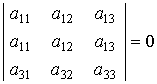 Свойство 5.  Если все элементы какой–то строки (или столбца) равны нулю, то определитель равен нулю. 
Свойство 6.  Если элементы двух строк (или столбцов) определителя пропорциональны, то определитель равен нулю.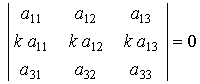 Свойство 7.  Величина определителя не изменится, если к элементам какой-либо строки (или столбца) прибавить соответствующие элементы другой строки (или столбца), умноженные на одно и то же число. 
. 
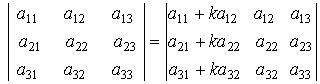                                    Метод Крамера .Рассмотрим систему трёх линейных уравнений с тремя переменными ОПРЕДЕЛЕНИЕ . Определитель, составленный из коэффициентов при  неизвестных, называется   определителем   системы. Определитель системы :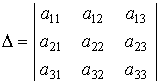 ОПРЕДЕЛЕНИЕ . Определитель , который получается из определителя системы заменой одного из столбцов столбцом свободных членов называетсядополнительным определителем .Дополнительные определители :  -  это определитель ,полученный из определителя Δ заменой первого столбца столбцом свободных членов ;  -  это определитель ,полученный из определителя Δ заменой второго столбца столбцом свободных членов ;  -  это определитель ,полученный из определителя Δ заменой третьего столбца столбцом свободных членов:
. 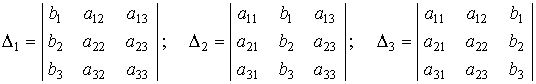 Очень важно :если Δ≠0 , то система уравнений имеет единственное решение , котороенаходится по формулам Крамера : 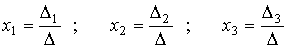 если Δ=0  и хотя бы один из определителей   отличен от нуля, то система уравнений не имеет решений.если Δ=0  и  =0 ,то система уравнений  имеет бесконечно много решений.Пример 6:Решить систему по формулам Крамера  Решение :             3    -2    4     3    4    -2     =3∙4∙(-1)+3∙(-1)∙4+2∙(-2)∙(-2)–4∙4∙2–(-2)∙(-1)∙3-(-1)∙(-2)∙3=-60              2   -1     -1              3    -2     4    3     4    -2 значит, система имеет единственное решение.             21    -2    4    9    4    -2         =21∙4∙(-1)+9∙(-1)∙4+10∙(-2)∙(-2)-            10   -1     -1           - 4∙4∙10–(-2)∙(-1)∙21-(-1)∙(-2)∙9 = - 300             21    -2     4   9      4    -2             3    21    4    3      9    -2     =3∙9∙(-1)+3∙10∙4+2∙21∙(-2) –             2   10    -1          -4∙9∙2–(-2)∙10∙3-(-1)∙21∙3 = 60             3    21     4   3      9    -2             3    -2    21    3     4     9     = 3∙4∙10 +3∙(-1)∙21 +2∙(-2)∙9 –             2    -1    10            -21∙4∙2–9∙(-1)∙3-10∙(-2)∙3 = -60             3    -2     21   3     4      9По формулам Крамера  :   ;    ;     .Ответ : ( 5 ; - 1 ; 1 )Пример 7: Решить систему по формулам Крамера  ,Решение :                  1   1   1                            3   2   2      = 0                           4   3    3        2    1     1                                   1    2    1     1    2    2      = 0      ;         3    1     2    = 1    4     3    3                                   4    4     3 Если Δ=0  и хотя бы один из определителей   отличен от нуля, то система уравнений не имеет решений .Ответ : нет решений .                          Вопросы для самопроверки :1 ) Что называется  системой двух линейных уравнений с двумя   переменными ?2)   Напишите общий вид системы двух линейных уравнений с двумя   переменными .3)   Что называется  коэффициентами при переменных; свободными членами; переменными , подлежащими нахождению ?4)   Что является решением системы двух линейных уравнений с двумя переменными  ?  5)   Перечислите 4 способа решения системы двух линейных уравнений с двумя переменными .6)   Сформулируйте определение определителя 2-го порядка .7)    Каким знаком обозначается определитель ?8)    Что называется  главной и побочной диагоналями ?9)     Как найти определитель 2-го порядка ?10)   Как по-другому называют определитель ?11)   Перечислите свойства определителей 2-го порядка .12)   Что называется определителем системы уравнений ?13)   Что называется дополнительным определителем системы уравнений ?14)   Когда система уравнений имеет единственное решение ?15)   Напишите формулы Крамера для решения системы двух линейных    уравнений с двумя   переменными .16)   Когда система двух линейных уравнений с двумя   переменными не  имеет решения ?17)   Когда система двух линейных уравнений с двумя   переменными имеет бесконечно много решений ?18)  Что называется  системой трёх линейных уравнений с тремя   переменными ?19)   Напишите общий вид системы трёх линейных уравнений с тремя   переменными .20)   Что называется  коэффициентами при переменных ; свободными членами ; переменными , подлежащими нахождению ?21)   Что является решением системы трёх линейных уравнений с тремя переменными  ?  22)   Сформулируйте определение определителя 3-го порядка .23)   Как найти определитель 2-го порядка ?24)   Перечислите свойства определителей 3-го порядка .25)   Что называется определителем системы трёх линейных уравнений с тремя переменными  ?  26)   Что называется дополнительным определителем системы трёх линейных уравнений с тремя переменными  ? 27)   Когда система  трёх линейных уравнений с тремя переменными имеет единственное решение ?28)   Напишите формулы Крамера для решения системы  трёх линейных уравнений с тремя переменными  ?29)   Когда система трёх линейных уравнений с тремя   переменными не  имеет решения ?30)   Когда система трёх линейных уравнений с тремя   переменными имеет бесконечно много решений ?                    Задания для самостоятельного решения .Задание 1 :  Вычислите определитель 2-го порядка :       ;           2)            Задание 2 :  Вычислите определитель 3-го порядка :      ;       2)   Задание 3 :  Решите    системы    уравнений,    используя формулы Крамера: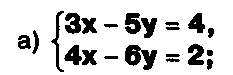 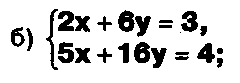 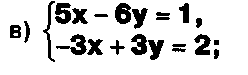 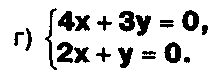 Задание 4 :  Решите    системы    уравнений,    используя формулы Крамера: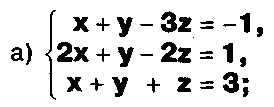 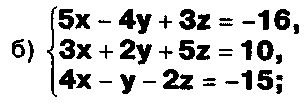 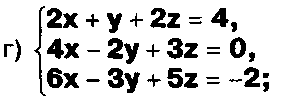 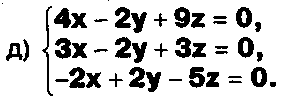 